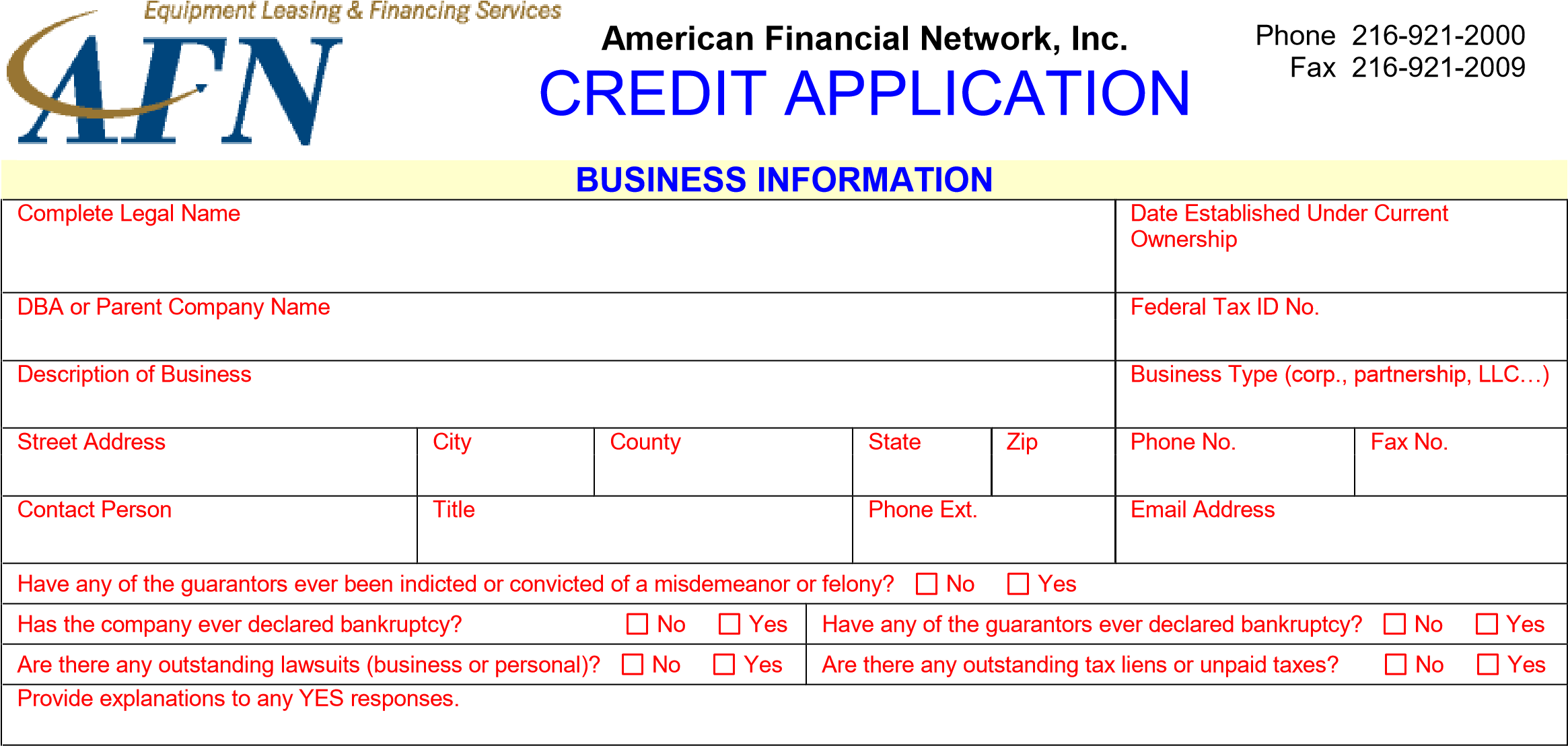 OWNERSHIP INFORMATIONOWNERSHIP INFORMATIONOWNERSHIP INFORMATIONOWNERSHIP INFORMATIONOWNERSHIP INFORMATIONOWNERSHIP INFORMATIONOWNERSHIP INFORMATIONOWNERSHIP INFORMATIONOWNERSHIP INFORMATIONOWNERSHIP INFORMATIONGuarantor 1 (President/Owner) Guarantor 1 (President/Owner) Title Title Title Title % Ownership % Ownership % Ownership Date of Birth Date of Birth Date of Birth Social Security Number Social Security Number Guarantor’s Home Address Guarantor’s Home Address City City City State Zip Zip Home Phone Home Phone Home Phone Home Phone Cell Phone Cell Phone Guarantor 2 (Additional Owner) Guarantor 2 (Additional Owner) Title Title Title Title % Ownership % Ownership % Ownership Date of Birth Date of Birth Date of Birth Social Security Number Social Security Number Guarantor’s Home Address Guarantor’s Home Address City City City State Zip Zip Home Phone Home Phone Home Phone Home Phone Cell Phone Cell Phone REFERENCE INFORMATION REFERENCE INFORMATION REFERENCE INFORMATION REFERENCE INFORMATION REFERENCE INFORMATION REFERENCE INFORMATION REFERENCE INFORMATION REFERENCE INFORMATION REFERENCE INFORMATION REFERENCE INFORMATION REFERENCE INFORMATION REFERENCE INFORMATION REFERENCE INFORMATION REFERENCE INFORMATION Bank Reference : Bank Reference : Bank Reference : Bank Reference : Bank Reference : Bank Reference : Bank Reference : Bank Reference : Bank Reference : Bank Reference : Bank Reference : Bank Reference : Bank Reference : Bank Reference : Please make a copy of your most recent 3 months of business bank statements  and include those statements along with this application.Please make a copy of your most recent 3 months of business bank statements  and include those statements along with this application.Please make a copy of your most recent 3 months of business bank statements  and include those statements along with this application.Please make a copy of your most recent 3 months of business bank statements  and include those statements along with this application.Please make a copy of your most recent 3 months of business bank statements  and include those statements along with this application.Please make a copy of your most recent 3 months of business bank statements  and include those statements along with this application.Please make a copy of your most recent 3 months of business bank statements  and include those statements along with this application.Please make a copy of your most recent 3 months of business bank statements  and include those statements along with this application.Please make a copy of your most recent 3 months of business bank statements  and include those statements along with this application.Please make a copy of your most recent 3 months of business bank statements  and include those statements along with this application.Please make a copy of your most recent 3 months of business bank statements  and include those statements along with this application.Please make a copy of your most recent 3 months of business bank statements  and include those statements along with this application.Landlord Landlord Landlord Contact Contact Contact Contact Contact Contact Contact Phone No. Phone No. Phone No. Phone No. Insurance Agent Insurance Agent Insurance Agent Contact Contact Contact Contact Contact Contact Contact Phone No. Phone No. Phone No. Phone No. VENDOR & EVENDOR & EVENDOR & EVENDOR & EQUIPMENT INFORMATION QUIPMENT INFORMATION QUIPMENT INFORMATION QUIPMENT INFORMATION QUIPMENT INFORMATION QUIPMENT INFORMATION QUIPMENT INFORMATION Equipment Vendor Equipment Vendor Equipment Vendor Equipment Vendor Salesperson Salesperson Salesperson Salesperson Salesperson Salesperson Salesperson Vendor Phone No. Vendor Phone No. Vendor Phone No. General Equipment Description General Equipment Description General Equipment Description General Equipment Description Equipment Condition Equipment Condition Equipment Condition Desired Lease Term Desired Lease Term Desired Lease Term Desired Lease Term Approximate Cost Approximate Cost Approximate Cost  New      Used New      Used New      Used$   $   $   AUTHORIZATION SIGNATURE(S) AUTHORIZATION SIGNATURE(S) AUTHORIZATION SIGNATURE(S) AUTHORIZATION SIGNATURE(S) AUTHORIZATION SIGNATURE(S) AUTHORIZATION SIGNATURE(S) AUTHORIZATION SIGNATURE(S) AUTHORIZATION SIGNATURE(S) AUTHORIZATION SIGNATURE(S) AUTHORIZATION SIGNATURE(S) AUTHORIZATION SIGNATURE(S) AUTHORIZATION SIGNATURE(S) AUTHORIZATION SIGNATURE(S) AUTHORIZATION SIGNATURE(S) By signing below, each undersigned individual(s), who is either a principal of the credit applicant listed below or a personal guarantor of its obligations, provides written instruction to American Financial Network, Inc. or its designee (and any assignee or potential assignee thereof) or any lending source to whom this application is submitted authorizing review of his or her personal credit profile from a national credit bureau.  Such authorization shall extend to obtaining a credit profile in considering the application of the credit applicant and subsequently for the purposes of update, renewal or extension of such credit and for reviewing or collecting the resulting account.  I authorize all deposit, borrowing, and trade information to be released to the Lessor.  I represent all information is true, correct and complete. Additionally, this authorization permits American Financial Network, Inc. or its designees (an any assignee or potential assignee thereof) or any lending source to whom this application is submitted to share and exchange information and to request, obtain, and review bank, financial or other information from past, present, or potential creditors. A photostatic or facsimile copy of this authorization shall be as valid as the original. 	X ______________________________ 	X ______________________________ 	APPLICANT’S SIGNATURE (Required) 	CO-APPLICANT’S SIGNATURE Required)	Date : __________________ 	Date : __________________ By signing below, each undersigned individual(s), who is either a principal of the credit applicant listed below or a personal guarantor of its obligations, provides written instruction to American Financial Network, Inc. or its designee (and any assignee or potential assignee thereof) or any lending source to whom this application is submitted authorizing review of his or her personal credit profile from a national credit bureau.  Such authorization shall extend to obtaining a credit profile in considering the application of the credit applicant and subsequently for the purposes of update, renewal or extension of such credit and for reviewing or collecting the resulting account.  I authorize all deposit, borrowing, and trade information to be released to the Lessor.  I represent all information is true, correct and complete. Additionally, this authorization permits American Financial Network, Inc. or its designees (an any assignee or potential assignee thereof) or any lending source to whom this application is submitted to share and exchange information and to request, obtain, and review bank, financial or other information from past, present, or potential creditors. A photostatic or facsimile copy of this authorization shall be as valid as the original. 	X ______________________________ 	X ______________________________ 	APPLICANT’S SIGNATURE (Required) 	CO-APPLICANT’S SIGNATURE Required)	Date : __________________ 	Date : __________________ By signing below, each undersigned individual(s), who is either a principal of the credit applicant listed below or a personal guarantor of its obligations, provides written instruction to American Financial Network, Inc. or its designee (and any assignee or potential assignee thereof) or any lending source to whom this application is submitted authorizing review of his or her personal credit profile from a national credit bureau.  Such authorization shall extend to obtaining a credit profile in considering the application of the credit applicant and subsequently for the purposes of update, renewal or extension of such credit and for reviewing or collecting the resulting account.  I authorize all deposit, borrowing, and trade information to be released to the Lessor.  I represent all information is true, correct and complete. Additionally, this authorization permits American Financial Network, Inc. or its designees (an any assignee or potential assignee thereof) or any lending source to whom this application is submitted to share and exchange information and to request, obtain, and review bank, financial or other information from past, present, or potential creditors. A photostatic or facsimile copy of this authorization shall be as valid as the original. 	X ______________________________ 	X ______________________________ 	APPLICANT’S SIGNATURE (Required) 	CO-APPLICANT’S SIGNATURE Required)	Date : __________________ 	Date : __________________ By signing below, each undersigned individual(s), who is either a principal of the credit applicant listed below or a personal guarantor of its obligations, provides written instruction to American Financial Network, Inc. or its designee (and any assignee or potential assignee thereof) or any lending source to whom this application is submitted authorizing review of his or her personal credit profile from a national credit bureau.  Such authorization shall extend to obtaining a credit profile in considering the application of the credit applicant and subsequently for the purposes of update, renewal or extension of such credit and for reviewing or collecting the resulting account.  I authorize all deposit, borrowing, and trade information to be released to the Lessor.  I represent all information is true, correct and complete. Additionally, this authorization permits American Financial Network, Inc. or its designees (an any assignee or potential assignee thereof) or any lending source to whom this application is submitted to share and exchange information and to request, obtain, and review bank, financial or other information from past, present, or potential creditors. A photostatic or facsimile copy of this authorization shall be as valid as the original. 	X ______________________________ 	X ______________________________ 	APPLICANT’S SIGNATURE (Required) 	CO-APPLICANT’S SIGNATURE Required)	Date : __________________ 	Date : __________________ By signing below, each undersigned individual(s), who is either a principal of the credit applicant listed below or a personal guarantor of its obligations, provides written instruction to American Financial Network, Inc. or its designee (and any assignee or potential assignee thereof) or any lending source to whom this application is submitted authorizing review of his or her personal credit profile from a national credit bureau.  Such authorization shall extend to obtaining a credit profile in considering the application of the credit applicant and subsequently for the purposes of update, renewal or extension of such credit and for reviewing or collecting the resulting account.  I authorize all deposit, borrowing, and trade information to be released to the Lessor.  I represent all information is true, correct and complete. Additionally, this authorization permits American Financial Network, Inc. or its designees (an any assignee or potential assignee thereof) or any lending source to whom this application is submitted to share and exchange information and to request, obtain, and review bank, financial or other information from past, present, or potential creditors. A photostatic or facsimile copy of this authorization shall be as valid as the original. 	X ______________________________ 	X ______________________________ 	APPLICANT’S SIGNATURE (Required) 	CO-APPLICANT’S SIGNATURE Required)	Date : __________________ 	Date : __________________ By signing below, each undersigned individual(s), who is either a principal of the credit applicant listed below or a personal guarantor of its obligations, provides written instruction to American Financial Network, Inc. or its designee (and any assignee or potential assignee thereof) or any lending source to whom this application is submitted authorizing review of his or her personal credit profile from a national credit bureau.  Such authorization shall extend to obtaining a credit profile in considering the application of the credit applicant and subsequently for the purposes of update, renewal or extension of such credit and for reviewing or collecting the resulting account.  I authorize all deposit, borrowing, and trade information to be released to the Lessor.  I represent all information is true, correct and complete. Additionally, this authorization permits American Financial Network, Inc. or its designees (an any assignee or potential assignee thereof) or any lending source to whom this application is submitted to share and exchange information and to request, obtain, and review bank, financial or other information from past, present, or potential creditors. A photostatic or facsimile copy of this authorization shall be as valid as the original. 	X ______________________________ 	X ______________________________ 	APPLICANT’S SIGNATURE (Required) 	CO-APPLICANT’S SIGNATURE Required)	Date : __________________ 	Date : __________________ By signing below, each undersigned individual(s), who is either a principal of the credit applicant listed below or a personal guarantor of its obligations, provides written instruction to American Financial Network, Inc. or its designee (and any assignee or potential assignee thereof) or any lending source to whom this application is submitted authorizing review of his or her personal credit profile from a national credit bureau.  Such authorization shall extend to obtaining a credit profile in considering the application of the credit applicant and subsequently for the purposes of update, renewal or extension of such credit and for reviewing or collecting the resulting account.  I authorize all deposit, borrowing, and trade information to be released to the Lessor.  I represent all information is true, correct and complete. Additionally, this authorization permits American Financial Network, Inc. or its designees (an any assignee or potential assignee thereof) or any lending source to whom this application is submitted to share and exchange information and to request, obtain, and review bank, financial or other information from past, present, or potential creditors. A photostatic or facsimile copy of this authorization shall be as valid as the original. 	X ______________________________ 	X ______________________________ 	APPLICANT’S SIGNATURE (Required) 	CO-APPLICANT’S SIGNATURE Required)	Date : __________________ 	Date : __________________ By signing below, each undersigned individual(s), who is either a principal of the credit applicant listed below or a personal guarantor of its obligations, provides written instruction to American Financial Network, Inc. or its designee (and any assignee or potential assignee thereof) or any lending source to whom this application is submitted authorizing review of his or her personal credit profile from a national credit bureau.  Such authorization shall extend to obtaining a credit profile in considering the application of the credit applicant and subsequently for the purposes of update, renewal or extension of such credit and for reviewing or collecting the resulting account.  I authorize all deposit, borrowing, and trade information to be released to the Lessor.  I represent all information is true, correct and complete. Additionally, this authorization permits American Financial Network, Inc. or its designees (an any assignee or potential assignee thereof) or any lending source to whom this application is submitted to share and exchange information and to request, obtain, and review bank, financial or other information from past, present, or potential creditors. A photostatic or facsimile copy of this authorization shall be as valid as the original. 	X ______________________________ 	X ______________________________ 	APPLICANT’S SIGNATURE (Required) 	CO-APPLICANT’S SIGNATURE Required)	Date : __________________ 	Date : __________________ By signing below, each undersigned individual(s), who is either a principal of the credit applicant listed below or a personal guarantor of its obligations, provides written instruction to American Financial Network, Inc. or its designee (and any assignee or potential assignee thereof) or any lending source to whom this application is submitted authorizing review of his or her personal credit profile from a national credit bureau.  Such authorization shall extend to obtaining a credit profile in considering the application of the credit applicant and subsequently for the purposes of update, renewal or extension of such credit and for reviewing or collecting the resulting account.  I authorize all deposit, borrowing, and trade information to be released to the Lessor.  I represent all information is true, correct and complete. Additionally, this authorization permits American Financial Network, Inc. or its designees (an any assignee or potential assignee thereof) or any lending source to whom this application is submitted to share and exchange information and to request, obtain, and review bank, financial or other information from past, present, or potential creditors. A photostatic or facsimile copy of this authorization shall be as valid as the original. 	X ______________________________ 	X ______________________________ 	APPLICANT’S SIGNATURE (Required) 	CO-APPLICANT’S SIGNATURE Required)	Date : __________________ 	Date : __________________ By signing below, each undersigned individual(s), who is either a principal of the credit applicant listed below or a personal guarantor of its obligations, provides written instruction to American Financial Network, Inc. or its designee (and any assignee or potential assignee thereof) or any lending source to whom this application is submitted authorizing review of his or her personal credit profile from a national credit bureau.  Such authorization shall extend to obtaining a credit profile in considering the application of the credit applicant and subsequently for the purposes of update, renewal or extension of such credit and for reviewing or collecting the resulting account.  I authorize all deposit, borrowing, and trade information to be released to the Lessor.  I represent all information is true, correct and complete. Additionally, this authorization permits American Financial Network, Inc. or its designees (an any assignee or potential assignee thereof) or any lending source to whom this application is submitted to share and exchange information and to request, obtain, and review bank, financial or other information from past, present, or potential creditors. A photostatic or facsimile copy of this authorization shall be as valid as the original. 	X ______________________________ 	X ______________________________ 	APPLICANT’S SIGNATURE (Required) 	CO-APPLICANT’S SIGNATURE Required)	Date : __________________ 	Date : __________________ By signing below, each undersigned individual(s), who is either a principal of the credit applicant listed below or a personal guarantor of its obligations, provides written instruction to American Financial Network, Inc. or its designee (and any assignee or potential assignee thereof) or any lending source to whom this application is submitted authorizing review of his or her personal credit profile from a national credit bureau.  Such authorization shall extend to obtaining a credit profile in considering the application of the credit applicant and subsequently for the purposes of update, renewal or extension of such credit and for reviewing or collecting the resulting account.  I authorize all deposit, borrowing, and trade information to be released to the Lessor.  I represent all information is true, correct and complete. Additionally, this authorization permits American Financial Network, Inc. or its designees (an any assignee or potential assignee thereof) or any lending source to whom this application is submitted to share and exchange information and to request, obtain, and review bank, financial or other information from past, present, or potential creditors. A photostatic or facsimile copy of this authorization shall be as valid as the original. 	X ______________________________ 	X ______________________________ 	APPLICANT’S SIGNATURE (Required) 	CO-APPLICANT’S SIGNATURE Required)	Date : __________________ 	Date : __________________ By signing below, each undersigned individual(s), who is either a principal of the credit applicant listed below or a personal guarantor of its obligations, provides written instruction to American Financial Network, Inc. or its designee (and any assignee or potential assignee thereof) or any lending source to whom this application is submitted authorizing review of his or her personal credit profile from a national credit bureau.  Such authorization shall extend to obtaining a credit profile in considering the application of the credit applicant and subsequently for the purposes of update, renewal or extension of such credit and for reviewing or collecting the resulting account.  I authorize all deposit, borrowing, and trade information to be released to the Lessor.  I represent all information is true, correct and complete. Additionally, this authorization permits American Financial Network, Inc. or its designees (an any assignee or potential assignee thereof) or any lending source to whom this application is submitted to share and exchange information and to request, obtain, and review bank, financial or other information from past, present, or potential creditors. A photostatic or facsimile copy of this authorization shall be as valid as the original. 	X ______________________________ 	X ______________________________ 	APPLICANT’S SIGNATURE (Required) 	CO-APPLICANT’S SIGNATURE Required)	Date : __________________ 	Date : __________________ By signing below, each undersigned individual(s), who is either a principal of the credit applicant listed below or a personal guarantor of its obligations, provides written instruction to American Financial Network, Inc. or its designee (and any assignee or potential assignee thereof) or any lending source to whom this application is submitted authorizing review of his or her personal credit profile from a national credit bureau.  Such authorization shall extend to obtaining a credit profile in considering the application of the credit applicant and subsequently for the purposes of update, renewal or extension of such credit and for reviewing or collecting the resulting account.  I authorize all deposit, borrowing, and trade information to be released to the Lessor.  I represent all information is true, correct and complete. Additionally, this authorization permits American Financial Network, Inc. or its designees (an any assignee or potential assignee thereof) or any lending source to whom this application is submitted to share and exchange information and to request, obtain, and review bank, financial or other information from past, present, or potential creditors. A photostatic or facsimile copy of this authorization shall be as valid as the original. 	X ______________________________ 	X ______________________________ 	APPLICANT’S SIGNATURE (Required) 	CO-APPLICANT’S SIGNATURE Required)	Date : __________________ 	Date : __________________ By signing below, each undersigned individual(s), who is either a principal of the credit applicant listed below or a personal guarantor of its obligations, provides written instruction to American Financial Network, Inc. or its designee (and any assignee or potential assignee thereof) or any lending source to whom this application is submitted authorizing review of his or her personal credit profile from a national credit bureau.  Such authorization shall extend to obtaining a credit profile in considering the application of the credit applicant and subsequently for the purposes of update, renewal or extension of such credit and for reviewing or collecting the resulting account.  I authorize all deposit, borrowing, and trade information to be released to the Lessor.  I represent all information is true, correct and complete. Additionally, this authorization permits American Financial Network, Inc. or its designees (an any assignee or potential assignee thereof) or any lending source to whom this application is submitted to share and exchange information and to request, obtain, and review bank, financial or other information from past, present, or potential creditors. A photostatic or facsimile copy of this authorization shall be as valid as the original. 	X ______________________________ 	X ______________________________ 	APPLICANT’S SIGNATURE (Required) 	CO-APPLICANT’S SIGNATURE Required)	Date : __________________ 	Date : __________________ 